		REGOLAMENTO TROFEO DONI EDIZIONE 2022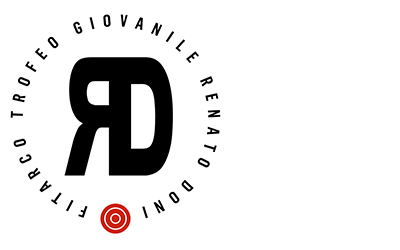 Gare del Trofeo Doni 2022: 18/19 giugno Paestum – 11 settembre Bellinzago LombardoTipologia di gara:72 frecce + Olimpic Round Individuale (dagli ottavi) aperto anche ad altri atleti classi giovanili (per la tappa di Bellinzago, gli scontri verranno effettuati al termine della premiazione della gara, solo tra le compagini regionali, al di fuori della gara a calendario denominata G2204092)COMPOSIZIONE DELLE SQUADRE REGIONALI Gli Atleti componenti le squadre regionali devono essere tesserati ad una Società della regione almeno dal 1° gennaio 2022 (compreso). ESCLUSIONI Sono esclusi dalle rappresentative regionali, tutti gli atleti aventi diritto all’ingresso nei Gruppi Nazionali, risultanti dall'elenco emanato tramite Circolare Federale relativo all’anno 2020 e gli atleti paralimpici che hanno partecipato ai Giochi Paralimpici di Tokio 2020. FORMAZIONE DELLE RAPPRESENTATIVE REGIONALILa rappresentativa Regionale è composta da 8 atleti, 6 olimpici (J-A-R, M e F), e 2 CO (J o A, M e F), per quanto riguarda la partecipazione effettiva, ma possono anche essere in numero maggiore, ferma restando la modalità di partecipazione agli scontri (accede agli scontri solo il primo classificato di ogni rappresentativa regionale per divisione/classe:1Junior Maschile, 1 Junior Femminile, 1 Allievi Maschile, 1 Allieve Femminile, 1 ragazzi Maschile, 1 Ragazze Femminile, 1 Compound Maschile (J o A – assoluto di qualifica), 1 Compound Femminile (J o A assoluto di qualifica).Trofeo DoniPunteggi e BonusPer le gare di qualifica verranno sommati i punti realizzati nelle 72 frecce dagli 8 (otto) componenti della squadra, e per quello che riguarda i bonus scontri, verranno assegnati bonus solo alle regioni partecipanti anche alla seconda gara di Bellinzago LombardoBonus di classifica 1ª classificat* 250 punti 	2ª classificat* 200 punti3ª classificat* 185 punti	 	4ª classificat* 170 punti5ª/8 ª classificat* 155 punti 	9ª/16 ª classificat+ 90 punti17ª classificat* 70 punti 	 Per esemplificare 
1° class.  Partecipa al Doni 250pti2° class. NON partecipa al Doni … nessun bonus
3° class. NON partecipa al Doni … nessun bonus4° class.  Partecipa al Doni 200ptiAdesione al TrofeoEntro e non oltre il 12 Giugno 2022 le regioni che vorranno partecipare al Trofeo Doni 2022 dovranno inviare mail a presidente@arcoemiliaromagna.org, manifestando il proprio interesse ed impegnandosi a rispettare la presenza, soprattutto per permettere agli organizzatori di Bellinzago Lombardo (Arcieri della Martesana) di approntare il campo e la gestione della gara nel modo migliore.